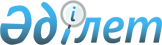 Аудандық мәслихаттың 2016 жылғы 23 желтоқсандағы № 60 "2017-2019 жылдарға арналған Алға ауданының бюджетін бекіту туралы" шешіміне өзгерістер мен толықтырулар енгізу туралы
					
			Мерзімі біткен
			
			
		
					Ақтөбе облысы Алға аудандық мәслихатының 2017 жылғы 26 сәуірдегі № 93 шешімі. Ақтөбе облысының Әділет департаментінде 2017 жылғы 28 сәуірде № 5477 болып тіркелді. Мерзімі өткендіктен қолданыс тоқтатылды
      Қазақстан Республикасының 2008 жылғы 4 желтоқсандағы Бюджеттік кодексінің 9, 104 және 106 баптарына, Қазақстан Республикасының 2001 жылғы 23 қаңтардағы "Қазақстан Республикасындағы жергілікті мемлекеттік басқару және өзін-өзі басқару туралы" Заңының 6 бабына сәйкес, Алға аудандық мәслихаты ШЕШІМ ҚАБЫЛДАДЫ:
      1. Алға аудандық мәслихаттың 2016 жылғы 23 желтоқсандағы № 60 "2017-2019 жылдарға арналған Алға ауданының бюджетін бекіту туралы" (Нормативтік құқықтық актілерді мемлекеттік тіркеу тізілімінде № 5229 тіркелген, Қазақстан Республикасының нормативтік құқықтық актілерінің эталондық бақылау банкінде 2017 жылғы 2 ақпанда жарияланған) шешіміне келесідей өзгерістер мен толықтырулар енгізілсін:
      1) 1 тармақта:
      1) тармақшасында:
      кірістер
      "6 549 148" сандары "7 023 874" сандарымен ауыстырылсын;
      оның ішінде:
      трансферттер түсімдері бойынша
      "5 678 148" сандары "6 152 874" сандарымен ауыстырылсын;
      2) тармақшасында:
      шығындар
      "6 549 148" сандары "7 090 671" сандарымен ауыстырылсын;
      3) тармақшасында:
      таза бюджеттік кредиттеу
      "-8 513" сандары "55 708" сандарымен ауыстырылсын;
      оның ішінде:
      бюджеттік кредиттер
      "57 859" сандары "64 221" сандарымен ауыстырылсын;
      5) тармақшасында:
      бюджет тапшылығы
       "-49 346" сандары "-122 505" сандарымен ауыстырылсын;
      6) тармақшасында:
      бюджет тапшылығын қаржыландыру
      "49 346" сандары "122 505" сандарымен ауыстырылсын;
      2) 3 тармақта:
      "550 000" сандары "1 216 471" сандарымен ауыстырылсын;
      3) 6 тармақ:
      келесідей мазмұндағы абзацпен толықтырылсын:
      "мемлекет мұқтажы үшін жер учаскелерін алуға – 37 039 мың теңге";
      4) 7 тармақта:
      бесінші абзацтағы "916 060" сандары "516 060" сандарымен ауыстырылсын;
      он бірінші абзацтағы "570 508" сандары "620 508" сандарымен ауыстырылсын;
      он екінші абзацтағы "30 902" сандары "36 132" сандарымен ауыстырылсын;
      және келесідей мазмұндағы абзацпен толықтырылсын:
      "нәтижелі жұмыспен қамтуды және жаппай кәсәпкерлікті дамытуға - 115 986 мың теңге";
      2. Көрсетілген шешімнің 1, 5 қосымшалары осы шешімдегі 1, 2 қосымшаларға сәйкес жаңа редакцияда жазылсын.
      3. Осы шешім 2017 жылғы 1 қаңтардан бастап қолданысқа енгізіледі. 2017 жылға арналған Алға ауданының бюджеті 2017 жылға арналған аудандық бюджетке қала және ауылдық округ әкімі аппараттарының бюджеттік бағдарламаларының тізбесі
      кестенің жалғасы:


					© 2012. Қазақстан Республикасы Әділет министрлігінің «Қазақстан Республикасының Заңнама және құқықтық ақпарат институты» ШЖҚ РМК
				
      Аудандық мәслихат сессиясының төрағасы 

Р. Кусайнов

      Аудандық мәслихат хатшысы 

Б. Жұмабаев
Алға аудандық мәслихатының 2017 жылғы 26 сәуірдегі № 93 шешіміне 1 қосымшаАлға аудандық мәслихатының 2016 жылғы 23 желтоқсандағы № 60 шешіміне 1 қосымша
Санаты
Санаты
Санаты
Санаты
Сомасы 
(мың теңге)
Сыныбы
Сыныбы
Сыныбы
Сомасы 
(мың теңге)
Ішкі сыныбы
Ішкі сыныбы
Сомасы 
(мың теңге)
Атауы
Сомасы 
(мың теңге)
1
2
3
4
5
I. Кірістер
7023874
1
Салықтық түсімдер 
801329
01
Табыс салығы
308443
2
Жеке табыс салығы
308443
03
Әлеуметтік салық
232631
1
Әлеуметтік салық
232631
04
Меншікке салынатын салықтар
209562
1
Мүлікке салынатын салықтар
147186
3
Жер салығы
4653
4
Көлік құралдарына салынатын салық
50823
5
Бірыңғай жер салығы
6900
05
Тауарларға, жұмыстарға және қызметтерге салынатын ішкі салықтар
42022
2
Акциздер 
2179
3
Табиғи және басқа ресурстарды пайдаланғаны үшін түсетін түсімдер
18079
4
Кәсіпкерлік және кәсіби қызметті жүргізгені үшін алынатын алымдар
21753
5
Ойын бизнесіне салық
11
08
Заңдық маңызы бар әрекеттерді жасағаны және (немесе) оған уәкілеттігі бар мемлекеттік органдар немесе лауазымды адамдар құжаттар бергені үшін алынатын міндетті төлемдер
8671
1
Мемлекеттік баж
8671
2
Салықтық емес түсімдер
38809
01
Мемлекеттік меншіктен түсетін кірістер
1971
5
Мемлекет меншігіндегі мүлікті жалға беруден түсетін кірістер
1964
7
Мемлекеттік бюджеттен берілген кредиттер бойынша сыйақылар
7
04
Мемлекеттік бюджеттен қаржыландырылатын, сондай-ақ Қазақстан Республикасы Ұлттық Банкінің бюджетінен (шығыстар сметасынан) ұсталатын және қаржыландырылатын мемлекеттік мекемелер салатын айыппұлдар, өсімпұлдар, санкциялар, өндіріп алулар
2221
1
Мұнай секторы ұйымдарынан түсетін түсімдерді қоспағанда, мемлекеттік бюджеттен қаржыландырылатын, сондай-ақ Қазақстан Республикасы Ұлттық Банкінің бюджетінен (шығыстар сметасынан) ұсталатын және қаржыландырылатын мемлекеттік мекемелер салатын айыппұлдар, өсімпұлдар, санкциялар, өндіріп алулар
2221
06
Басқа да салықтық емес түсімдер
34617
1
Басқа да салықтық емес түсімдер
34617
3
Негізгі капиталды сатудан түсетін түсімдер
30862
01
Мемлекеттік мекемелерге бекітілген мемлекеттік мүлікті сату
1460
1
Мемлекеттік мекемелерге бекітілген мемлекеттік мүлікті сату
1460
03
Жерді және материалдық емес активтерді сату
29402
1
Жерді сату
29402
4
Трансферттердің түсімдері
6152874
02
Мемлекеттік басқарудың жоғары тұрған органдарынан түсетін трансферттер
6152874
2
Облыстық бюджет трансферттері
6152874
Функционалдық топ
Функционалдық топ
Функционалдық топ
Функционалдық топ
Функционалдық топ
Сомасы 
(мың теңге)
Кіші функция
Кіші функция
Кіші функция
Кіші функция
Сомасы 
(мың теңге)
Бюджеттік бағдарламалардың әкімшісі
Бюджеттік бағдарламалардың әкімшісі
Бюджеттік бағдарламалардың әкімшісі
Сомасы 
(мың теңге)
Бағдарлама
Бағдарлама
Сомасы 
(мың теңге)
Атауы
Сомасы 
(мың теңге)
1
2
3
4
5
6
II.Шығындар
7090671
01
Жалпы сипаттағы мемлекеттік қызметтер 
357294
1
Мемлекеттік басқарудың жалпы функцияларын орындайтын өкілді, атқарушы және басқа органдар
262817
112
Аудан (облыстық маңызы бар қала) мәслихатының аппараты
16024
001
Аудан (облыстық маңызы бар қала) мәслихатының қызметін қамтамасыз ету жөніндегі қызметтер
16024
122
Аудан (облыстық маңызы бар қала) әкімінің аппараты
77268
001
Аудан (облыстық маңызы бар қала) әкімінің қызметін қамтамасыз ету жөніндегі қызметтер
77268
123
Қаладағы аудан, аудандық маңызы бар қала, кент, ауыл, ауылдық округ әкімінің аппараты 
169525
001
Қаладағы аудан, аудандық маңызы бар қаланың, кент, ауыл, ауылдық округ әкімінің қызметін қамтамасыз ету жөніндегі қызметтер
167375
022
Мемлекеттік органның күрделі шығыстары
2150
2
Қаржылық қызмет
16518
452
Ауданның (облыстық маңызы бар қаланың) қаржы бөлімі
16518
001
Ауданның (облыстық маңызы бар қаланың) бюджетін орындау және коммуналдық меншігін басқару саласындағы мемлекеттік саясатты іске асыру жөніндегі қызметтер
14114
003
Салық салу мақсатында мүлікті бағалауды жүргізу
1423
010
Жекешелендіру, коммуналдық меншікті басқару, жекешелендіруден кейінгі қызмет және осыған байланысты дауларды реттеу
981
5
Жоспарлау және статистикалық қызмет
16321
453
Ауданның (облыстық маңызы бар қаланың) экономика және бюджеттік жоспарлау бөлімі
16321
001
 Экономикалық саясатты, мемлекеттік жоспарлау жүйесін қалыптастыру және дамыту саласындағы мемлекеттік саясатты іске асыру жөніндегі қызметтер
16101
004
Мемлекеттік органның күрделі шығыстары
220
9
Жалпы сипаттағы өзге де мемлекеттік қызметтер
61638
458
Ауданның (облыстық маңызы бар қаланың) тұрғын үй-коммуналдық шаруашылығы, жолаушылар көлігі және автомобиль жолдары бөлімі
10676
001
Жергілікті деңгейде тұрғын үй-коммуналдық шаруашылығы, жолаушылар көлігі және автомобиль жолдары саласындағы мемлекеттік саясатты іске асыру жөніндегі қызметтер
10676
466
Ауданның (облыстық маңызы бар қаланың) сәулет, қала құрылысы және құрылыс бөлімі
50962
040
Мемлекеттік органның объектілерін дамыту
50962
02
Қорғаныс 
7154
1
Әскери мұқтаждықтар
3054
122
Аудан (облыстық маңызы бар қала) әкімінің аппараты
3054
005
Жалпыға бірдей әскери міндетті атқару шеңберіндегі іс-шаралар 
3054
2
Төтенше жағдайлар жөніндегі жұмыстарды ұйымдастыру
4100
122
Аудан (облыстық маңызы бар қала) әкімінің аппараты
4100
006
Аудан (облыстық маңызы бар қала) ауқымындағы төтенше жағдайлардың алдын алу және оларды жою
4100
04
Білім беру
3104937,9
1
Мектепке дейінгі тәрбие және оқыту
302362
464
Ауданның (облыстық маңызы бар қаланың) білім бөлімі
302362
040
Мектепке дейінгі білім беру ұйымдарында мемлекеттік білім беру тапсырысын іске асыруға
302362
2
Бастауыш, негізгі орта және жалпы орта білім беру
2706788,9
464
Ауданның (облыстық маңызы бар қаланың) білім бөлімі
2633316,9
003
Жалпы білім беру
2497350,9
006
Балаларға қосымша білім беру
135966
465
Ауданның (облыстық маңызы бар қаланың) дене шынықтыру және спорт бөлімі
72972
017
Балалар мен жасөспірімдерге спорт бойынша қосымша білім беру
72972
466
Ауданның (облыстық маңызы бар қаланың) сәулет, қала құрылысы және құрылыс бөлімі
500
021
Бастауыш, негізгі орта және жалпы орта білім беру объектілерін салу және реконструкциялау
500
9
Білім беру саласындағы өзге де қызметтер
95787
464
Ауданның (облыстық маңызы бар қаланың) білім бөлімі
95787
001
Жергілікті деңгейде білім беру саласындағы мемлекеттік саясатты іске асыру жөніндегі қызметтер
10527
005
Ауданның (облыстық маңызы бар қаланың) мемлекеттік білім беру мекемелер үшін оқулықтар мен оқу-әдістемелік кешендерді сатып алу және жеткізу
36000
007
Аудандық (қалалық) ауқымдағы мектеп олимпиадаларын, мектептен тыс іс-шараларды және конкурстарды өткізу
290
015
Жетім баланы (жетім балаларды) және ата-аналарының қамқорынсыз қалған баланы (балаларды) күтіп-ұстауға қамқоршыларға (қорғаншыларға) ай сайынғы ақшалай қаражат төлемі
8876
022
Жетім баланы (жетім балаларды) және ата-анасының қамқорлығынсыз қалған баланы (балаларды) асырап алғаны үшін Қазақстан азаматтарына біржолғы ақша қаражатын төлеуге арналған төлемдер
1491
067
Ведомстволық бағыныстағы мемлекеттік мекемелерінің және ұйымдарының күрделі шығыстары
38603
06
Әлеуметтік көмек және әлеуметтік қамсыздандыру 
336801
1
Әлеуметтік қамсыздандыру
69809
451
Ауданның (облыстық маңызы бар қаланың) жұмыспен қамту және әлеуметтік бағдарламалар бөлімі 
62378
005
Мемлекеттік атаулы әлеуметтік көмек 
2862
016
18 жасқа дейінгі балаларға мемлекеттік жәрдемақылар
58516
025
"Өрлеу" жобасы бойынша келісілген қаржылай көмекті енгізу
1000
464
Ауданның (облыстық маңызы бар қаланың) білім бөлімі
7431
030
Патронат тәрбиешілерге берілген баланы (балаларды) асырап бағу
7431
2
Әлеуметтік көмек 
247771
451
Ауданның (облыстық маңызы бар қаланың) жұмыспен қамту және әлеуметтік бағдарламалар бөлімі 
247771
002
Жұмыспен қамту бағдарламасы 
83276
004
Ауылдық жерлерде тұратын денсаулық сақтау, білім беру, әлеуметтік қамтамасыз ету, мәдениет, спорт және ветеринар мамандарына отын сатып алуға Қазақстан Республикасының заңнамасына сәйкес әлеуметтік көмек көрсету
6810
006
Тұрғын үйге көмек көрсету 
23290
007
Жергілікті өкілетті органдардың шешімдері бойынша мұқтаж азаматтардың жекелеген топтарына әлеуметтік көмек
94434
014
Мұқтаж азаматтарға үйде әлеуметтік көмек көрсету 
11689
017
Мүгедектерді оңалту жеке бағдарламасына сәйкес, мұқтаж мүгедектерді міндетті гигиеналық құралдармен және ымдау тілі мамандарының қызмет көрсетуін, жеке көмекшілермен қамтамасыз ету 
16420
023
Жұмыспен қамту орталықтарының қызметін қамтамасыз ету
11852
9
Әлеуметтік көмек және әлеуметтік қамтамасыз ету салаларындағы өзге де қызметтер
19221
451
Ауданның (облыстық маңызы бар қаланың) жұмыспен қамту және әлеуметтік бағдарламалар бөлімі 
19221
001
Жергілікті деңгейде халық үшін әлеуметтік бағдарламаларды жұмыспен қамтуды қамтамасыз етуді іске асыру саласындағы мемлекеттік саясатты іске асыру жөніндегі қызметтер
17192
011
Жәрдемақыларды және басқа да әлеуметтік төлемдерді есептеу, төлеу мен жеткізу бойынша қызметтерге ақы төлеу
2029
07
Тұрғын үй-коммуналдық шаруашылық 
2178807
1
Тұрғын үй шаруашылығы 
1495376
458
Ауданның (облыстық маңызы бар қаланың) тұрғын үй-коммуналдық шаруашылығы, жолаушылар көлігі және автомобиль жолдары бөлімі
4601
003
Мемлекеттік тұрғын үй қорының сақталуын ұйымдастыру
1400
049
Көп пәтерлі тұрғын үйлерде энергетикалық аудит жүргізу
3201
463
Ауданның (облыстық маңызы бар қаланың) жер қатынастары бөлімі
37039
016
Мемлекет мұқтажы үшін жер учаскелерін алу
37039
464
Ауданның (облыстық маңызы бар қаланың) білім бөлімі
97279
026
Нәтижелі жұмыспен қамтуды және жаппай кәсіпкерлікті дамыту бағдарламасы шеңберінде қалалардың және ауылдық елді мекендердің объектілерін жөндеу
97279
466
Ауданның (облыстық маңызы бар қаланың) сәулет, қала құрылысы және құрылыс бөлімі
1356457
003
Коммуналдық тұрғын үй қорының тұрғын үйін жобалау және (немесе) салу, реконструкциялау 
627471
004
Инженерлік-коммуникациялық инфрақұрылымды жобалау, дамыту және (немесе) жайластыру
728986
2
Коммуналдық шаруашылық
450637
458
Ауданның (облыстық маңызы бар қаланың) тұрғын үй-коммуналдық шаруашылығы, жолаушылар көлігі және автомобиль жолдары бөлімі
81003
027
Ауданның (облыстық маңызы бар қаланың) коммуналдық меншігіндегі газ жүйелерін қолдануды ұйымдастыру
7800
058
Елді мекендердегі сумен жабдықтау және су бұру жүйелерін дамыту
73203
466
Ауданның (облыстық маңызы бар қаланың) сәулет, қала құрылысы және құрылыс бөлімі
369634
006
Сумен жабдықтау және су бұру жүйесін дамыту
369634
3
Елді мекендерді абаттандыру 
232794
123
Қаладағы аудан, аудандық маңызы бар қала, кент, ауыл, ауылдық округ әкімінің аппараты
232794
008
Елді мекендердегі көшелерді жарықтандыру
5590
011
Елді мекендерді абаттандыру мен көгалдандыру
227204
08
Мәдениет, спорт, туризм және ақпараттық кеңістік
163527
1
Мәдениет саласындағы қызмет
68527
455
Ауданның (облыстық маңызы бар қаланың) мәдениет және тілдерді дамыту бөлімі 
68527
003
Мәдени-демалыс жұмысын қолдау 
68527
2
Спорт
7513
465
Ауданның (облыстық маңызы бар қаланың) дене шынықтыру және спорт бөлімі
7513
001
Жергілікті деңгейде дене шынықтыру және спорт саласындағы мемлекеттік саясатты іске асыру жөніндегі қызметтер
5513
006
Аудандық (облыстық маңызы бар қалалық) деңгейде спорттық жарыстар өткізу
1000
007
Әртүрлі спорт түрлері бойынша аудан (облыстық маңызы бар қала) құрама командаларының мүшелерін дайындау және олардың облыстық спорт жарыстарына қатысуы
1000
3
Ақпараттық кеңістік
45008
455
Ауданның (облыстық маңызы бар қаланың) мәдениет және тілдерді дамыту бөлімі 
40008
006
Аудандық (қалалық) кітапханалардың жұмыс істеуі
39258
007
Мемлекеттiк тiлдi және Қазақстан халқының басқа да тiлдерін дамыту
750
456
Ауданның (облыстық маңызы бар қаланың) ішкі саясат бөлімі 
5000
002
Мемлекеттік ақпараттық саясат жүргізу жөніндегі қызметтер
5000
9
Мәдениет, спорт, туризм және ақпараттық кеңiстiктi ұйымдастыру жөнiндегi өзге де қызметтер
42479
455
Ауданның (облыстық маңызы бар қаланың) мәдениет және тілдерді дамыту бөлімі 
11480
001
Жергілікті деңгейде тілдерді және мәдениетті дамыту саласындағы мемлекеттік саясатты іске асыру жөніндегі қызметтер
8940
032
Ведомстволық бағыныстағы мемлекеттік мекемелерінің және ұйымдарының күрделі шығыстары
2540
456
Ауданның (облыстық маңызы бар қаланың) ішкі саясат бөлімі 
30999
001
Жергілікті деңгейде ақпарат, мемлекеттілікті нығайту және азаматтардың әлеуметтік сенімділігін қалыптастыру саласында мемлекеттік саясатты іске асыру жөніндегі қызметтер
8689
003
Жастар саясаты саласында іс-шараларды іске асыру
22310
10
Ауыл, су, орман, балық шаруашылығы, ерекше қорғалатын табиғи аумақтар, қоршаған ортаны және жануарлар дүниесін қорғау, жер қатынастары
99139
1
Ауыл шаруашылығы
77816
462
Ауданның (облыстық маңызы бар қаланың) ауыл шаруашылығы бөлімі
12307
001
Жергілікті деңгейде ауыл шаруашылығы саласындағы мемлекеттік саясатты іске асыру жөніндегі қызметтер
11947
006
Мемлекеттік органның күрделі шығыстары
360
466
Ауданның (облыстық маңызы бар қаланың) сәулет, қала құрылысы және құрылыс бөлімі
2500
010
Ауыл шаруашылығы объектілерін дамыту
2500
473
Ауданның (облыстық маңызы бар қаланың) ветеринария бөлімі 
63009
001
Жергілікті деңгейде ветеринария саласындағы мемлекеттік саясатты іске асыру жөніндегі қызметтер
7121
008
Алып қойылатын және жойылатын ауру жануарлардың, жануарлардан алынатын өнімдер мен шикізаттың құнын иелеріне өтеу
9000
010
Ауыл шаруашылығы жануарларын сәйкестендіру жөніндегі іс-шараларды өткізу
3572
011
Эпизоотияға қарсы іс-шаралар жүргізу
43316
6
Жер қатынастары
13986
463
Ауданның (облыстық маңызы бар қаланың) жер қатынастары бөлімі
13986
001
Аудан (облыстық маңызы бар қала) аумағында жер қатынастарын реттеу саласындағы мемлекеттік саясатты іске асыру жөніндегі қызметтер
10409
003
Елді мекендерді жер-шаруашылық орналастыру
1577
006
Аудандардың, облыстық маңызы бар, аудандық маңызы бар қалалардың, кенттердiң, ауылдардың, ауылдық округтердiң шекарасын белгiлеу кезiнде жүргiзiлетiн жерге орналастыру
2000
9
Ауыл, су, орман, балық шаруашылығы, қоршаған ортаны қорғау және жер қатынастары саласындағы өзге де қызметтер
7337
453
Ауданның (облыстық маңызы бар қаланың) экономика және бюджеттік жоспарлау бөлімі
7337
099
Мамандардың әлеуметтік көмек көрсетуі жөніндегі шараларды іске асыру
7337
11
Өнеркәсіп, сәулет, қала құрылысы және құрылыс қызметі
18784
2
Сәулет, қала құрылысы және құрылыс қызметі
18784
466
Ауданның (облыстық маңызы бар қаланың) сәулет, қала құрылысы және құрылыс бөлімі
18784
001
Құрылыс, облыс қалаларының, аудандарының және елді мекендерінің сәулеттік бейнесін жақсарту саласындағы мемлекеттік саясатты іске асыру және ауданның (облыстық маңызы бар қаланың) аумағын оңтайлы және тиімді қала құрылыстық игеруді қамтамасыз ету жөніндегі қызметтер 
12784
013
Аудан аумағында қала құрылысын дамытудың кешенді схемаларын, аудандық (облыстық) маңызы бар қалалардың, кенттердің және өзге де ауылдық елді мекендердің бас жоспарларын әзірлеу
6000
12
Көлік және коммуникация
642008
1
Автомобиль көлігі
642008
123
Қаладағы аудан, аудандық маңызы бар қала, кент, ауыл, ауылдық округ әкімінің аппараты 
66500
013
Аудандық маңызы бар қалаларда, кенттерде, ауылдарда, ауылдық округтерде автомобиль жолдарының жұмыс істеуін қамтамасыз ету
16500
045
Елді-мекендер көшелеріндегі автомобиль жолдарын күрделі және орташа жөндеу
50000
458
Ауданның (облыстық маңызы бар қаланың) тұрғын үй-коммуналдық шаруашылығы, жолаушылар көлігі және автомобиль жолдары бөлімі
575508
045
Аудандық маңызы бар автомобиль жолдарын және елді-мекендердің көшелерін күрделі және орташа жөндеу
575508
13
Өзгелер
91308
3
Кәсіпкерлік қызметті қолдау және бәсекелестікті қорғау
6173
469
Ауданның (облыстық маңызы бар қаланың) кәсіпкерлік бөлімі
6173
001
Жергілікті деңгейде кәсіпкерлік дамыту саласындағы мемлекеттік саясатты іске асыру жөніндегі қызметтер
5473
003
Кәсіпкерлік қызметті қолдау 
700
9
Өзгелер
85135
123
Қаладағы аудан, аудандық маңызы бар қала, кент, ауыл, ауылдық округ әкімінің аппараты 
67735
040
Өңірлерді дамытудың 2020 жылға дейінгі бағдарламасы шеңберінде өңірлерді экономикалық дамытуға жәрдемдесу бойынша шараларды іске асыру
67735
452
Ауданның (облыстық маңызы бар қаланың) қаржы бөлімі
17400
012
Ауданның (облыстық маңызы бар қаланың) жергілікті атқарушы органының резерві
17400
15
Трансферттер
90911,1
1
Трансферттер
90911,1
452
Ауданның (облыстық маңызы бар қаланың) қаржы бөлімі
90911,1
006
Нысаналы пайдаланылмаған (толық пайдаланылмаған) трансферттерді қайтару
10523,7
051
Жергілікті өзін-өзі басқару органдарына берілетін трансферттер
76364
054
Қазақстан Республикасының Ұлттық қорынан берілетін нысаналы трансферт есебінен республикалық бюджеттен бөлінген пайдаланылмаған (түгел пайдаланылмаған) нысаналы трансферттердің сомасын қайтару
4023,4
III. Таза бюджеттік кредиттеу
55708
Бюджеттік кредиттер
64221
10
Ауыл, су, орман, балық шаруашылығы, ерекше қорғалатын табиғи аумақтар, қоршаған ортаны және жануарлар дүниесін қорғау, жер қатынастары
64221
9
Ауыл, су,орман, балық шаруашылығы, қоршаған ортаны қорғау және жер қатынастары саласындағы өзге де қызметтер
64221
453
Ауданның (облыстық маңызы бар қаланың) экономика және бюджеттік жоспарлау бөлімі
64221
006
Мамандарды әлеуметтік қолдау шараларын іске асыру үшін бюджеттік кредиттер
64221
Бюджеттік кредиттерді өтеу
8513
5
Бюджеттік кредиттерді өтеу
8513
01
Бюджеттік кредиттерді өтеу
8513
1
Мемлекеттік бюджеттен берілген бюджеттік кредиттерді өтеу
8513
IV. Қаржы активтерімен жасалатын операция бойынша сальдо
0
Қаржы активтерін сатып алу
0
V. Бюджет тапшылығы (профицит)
-122505
VI. Бюджет тапшылығын қаржыландыру (профицитін пайдалану)
122505
7
Қарыздар түсімі
57859
01
Мемлекеттік ішкі қарыздар
57859
2
Қарыз алу келісім шарттары
57859
16
Қарыздарды өтеу
8513
1
Қарыздарды өтеу
8513
452
Ауданның (облыстық маңызы бар қаланың) қаржы бөлімі
8513
008
Жергілікті атқарушы органның жоғары тұрған бюджет алдындағы борышын өтеу
8513
8
Бюджет қаражаттарының пайдаланылатын қалдықтары
73159
01
Бюджет қаражаты қалдықтары
73159
1
Бюджет қаражатының бос қалдықтары
73159Алға аудандық мәслихатының 2017 жылғы 26 сәуірдегі № 93 шешіміне 2 қосымшаАлға аудандық мәслихатының 2016 жылғы 23 желтоқсандағы № 60 шешіміне 5 қосымша
Қала және ауылдық округтердің атауы
Қаладағы аудан, аудандық маңызы бар қаланың, кент, ауыл, ауылдық округ әкімінің қызметін қамтамасыз ету жөніндегі қызметтер 123001
Елді мекендердегі көшелерді жарықтандыру 123008
Елді мекендерді абаттандыру мен көгалдандыру 123011
Аудандық маңызы бар қалаларда, кенттерде, ауылдарда, ауылдық округтерде автомобиль жолдарының жұмыс істеуін қамтамасыз ету 123013
Алға
25 635
223 204
Бестамақ
12 889
4 000
Бесқоспа
12 864
1 800
Ақай
9 903
790
1 900
Қарағаш
11 961
1 200
Қарахобда
11 886
750
1 100
Қарабұлақ
11 012
2 600
Маржанбұлақ
13 799
3 200
1 100
Сарыхобда
9 923
850
400
Тамды
12 784
1 500
Тоқмансай
11 457
1 900
Үшқұдық
10 651
1 600
Қарақұдық
12 611
1 400
Барлығы
167 375
5 590
227 204
16 500
Қала және ауылдық округтердің атауы
Елді-мекендер көшелеріндегі автомобиль жолдарын күрделі және орташа жөндеу 123045
Мемлекеттік органның күрделі шығыстары 123022
"Өңірлерді дамыту" Бағдарламасы шеңберінде өңірлерді экономикалық дамытуға жәрдемдесу бойынша шараларды іске асыру 123040
Алға
50 000
50 000
Бестамақ
100
3 488
Бесқоспа
1 529
Ақай
796
Қарағаш
360
1 252
Қарахобда
818
Қарабұлақ
360
724
Маржанбұлақ
300
1 855
Сарыхобда
480
825
Тамды
250
2 377
Тоқмансай
1 411
Үшқұдық
300
1 285
Қарақұдық
1 375
Барлығы
50 000
2 150
67 735